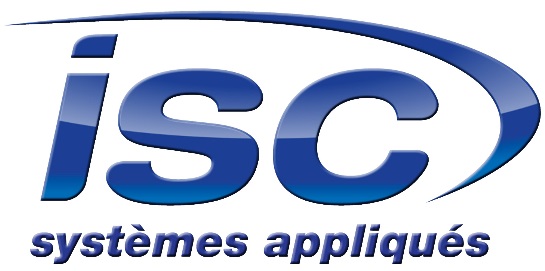 Le 26 mai 2017Des maisons détruites, des vies perturbées, des familles et des amis déplacés. Les pluies récentes ont dévasté beaucoup dans la région de l'Est du Canada, en particulier au Québec.ISC Systèmes Appliqués : Information, Sécurité, CommunicationLa sécurité a toujours été un de nos piliers fondamentaux, ce que nous en tant que Compagnie offre pour améliorer “l'expérience passager" autour du monde. Aujourd’hui, nous vivons un drame naturel dans notre propre communauté et nous voulons aider à reconstruire un sentiment de sécurité.ISC fera un don pour soutenir les efforts de la CROIX-ROUGE CANADIENNE. Nous vous invitons ainsi, à vous joindre à nous en apportant une contribution. Chaque don compte et fait une différence.Visitez le site suivant pour faire une contribution :www.croixrouge.ca/ISC/inondationsqc 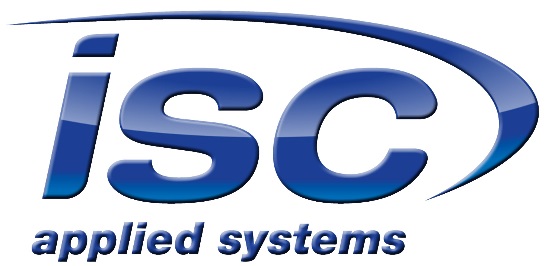 May 26th, 2017Homes have been destroyed, lives have been disrupted, families and friends displaced.  The recent rains have devastated many in the regions of Eastern Canada, particularly in Quebec. Information, Security, Communication: ISC Applied Systems. Security has always been one of the fundamental pillars of what we as a company deliver to enhance “The Passenger Experience” around the globe. We are now focusing on a situation close to home to help rebuild that sense of security in whatever way we can.  ISC has made a donation to support the efforts of the CANADIAN RED CROSS. We would like to encourage you to join us in contributing. Every donation counts and makes a difference. Please visit the following site to make your contribution:www.redcross.ca/ISC/qcfloods